DescriptionWhen a client’s email address changes, their information needs to be updated and verified in several places. AssumptionsN/AProcedureArchive old email address in RedtailAdd new email address in RedtailUpdate email in Client CentralVerify update in OneViewVerify update in WMP, if applicableVerify update in NetX, if applicableReferencesN/ARevision HistoryProcedure Name: Client Email Update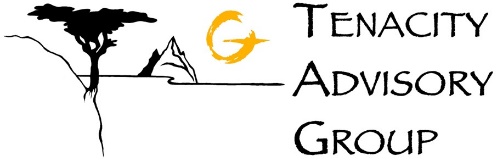 Department:Investment TeamEffective Date:11/14/2022Author: Katie WeinschenkRevision DateRevised ByRevision Notes11/14/2022Katie WeinschenkProcedure Created